Fourth Sunday after Pentecost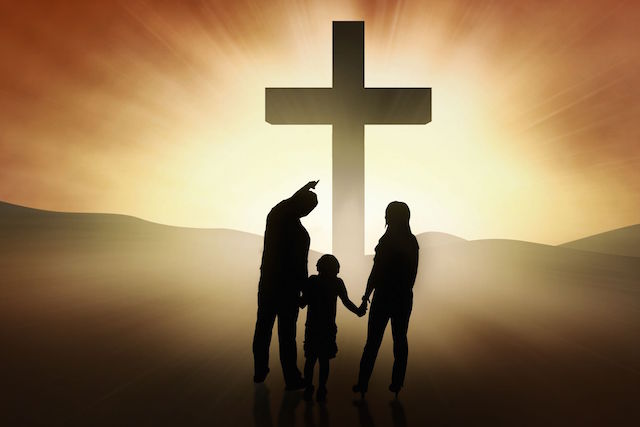 “Just Who Do You Think You Are?”(Part 3 of 3)Sermon Series: Questions my Mother AskedJune 28, 2020Messiah Lutheran ChurchLutheran Church-Missouri Synod4102 Trinity River Dr., Corpus Christi, Texas  78410Pastor:  Alston Kirk	Church Phone:    361-387-7748	Email:  mlc@stx.rr.com	Church Fax:         361-767-1768	Website: www.messiahlcms-cc.org	Pastor Phone:	361-813-6832      Pastor Email:  captkirk6@gmail.comWELCOME TO MESSIAH!We are glad you are here to receive what God is doing for you during Divine Service.  Please sign our Guest Book located near the front door.  Feel free to converse quietly until the organ prelude begins.  If you are looking for a church home, please talk to the Pastor at the door. We would love to have you join us.Preparing for ServiceThe Lord Jesus Brings Division on Earth for the Sake of Peace with God in HeavenFalse prophets preach what their hearers want to hear, promising peace even when the Lord has spoken “war, famine, and pestilence” (Jer. 28:8). But if “the Lord has truly sent the prophet,” he speaks what the Lord has spoken, and “the word of that prophet comes to pass” (Jer. 28:9). The preaching of God’s Law is hard because it confronts sin, brings it to light and makes it worse, “sinful beyond measure,” thereby “producing death” in the sinner (Rom. 7:13). But through our Baptism into Christ, “we are released from the law, having died to that which held us captive” (Rom. 7:6). Now we belong “to him who has been raised from the dead, in order that we may bear fruit for God” (Rom. 7:4). Belonging to Him puts us at odds with the world and divides us from all earthly ties, not only from our human family, but each person from his own life. For Christ does not come “to bring peace, but a sword” (Matt. 10:34). Yet, whoever takes up his cross to follow Christ, and “loses his life” for Christ’s sake, finds new life in Him (Matt. 10:38–39).Divine Service IIIOPENING HYMN                      Rejoice, O Pilgrim Throng  8131	Rejoice, O pilgrim throng!
    Rejoice, give thanks, and sing;
Your festal banner wave on high,
    The cross of Christ your king. Refrainref	Rejoice! Rejoice! Rejoice, give thanks, and sing!2	With voice as full and strong
    As ocean’s surging praise,
Send forth the sturdy hymns of old,
    The psalms of ancient days. Refrain3	With all the angel choirs,
    With all the saints on earth
Pour out the strains of joy and bliss,
    True rapture, noblest mirth. Refrain4	Yet on and onward still,
    With hymn and chant and song,
Through gate and porch and columned aisle
    The hallowed pathways throng. Refrain5	Still lift your standard high,
    Still march in firm array,
As pilgrims through the darkness wend
    Till dawns the golden day. Refrain6	At last the march shall end;
    The wearied ones shall rest;
The pilgrims find their home at last,
    Jerusalem the blest. Refrain	7	Praise Him who reigns on high,
    The Lord whom we adore:
The Father, Son, and Holy Ghost,
    One God forevermore. RefrainCONFESSION & ABSOLUTION                                  pg. 184                                                                                                                                                                                                                                                                                                                                                                                                                                                                                                                                                                                                                                                                                                                                                                                                                                                                                                                                                                                                                                                                                                                                                                                                                                                                                                                                                                                                                                                                                                                                                                                                                InvocationP	In the name of the Father and of the Son and of the Holy Spirit.C	Amen.ExhortationP	Beloved in the Lord! Let us draw near with a true heart and confess our sins unto God our Father, beseeching Him in the name of our Lord Jesus Christ to grant us forgiveness.P	Our help is in the name of the Lord,C	who made heaven and earth.P	I said, I will confess my transgressions unto the Lord,C	and You forgave the iniquity of my sin.Confession of SinsP	Almighty God, our maker and redeemer, we poor sinners confess unto You that we are by nature sinful and unclean and that we have sinned against You by thought, word, and deed.  Wherefore we flee for refuge to Your infinite mercy, seeking and imploring Your grace for the sake of our Lord Jesus Christ.C	O most merciful God, who has given Your only-begotten Son to die for us, have mercy upon us and for His sake grant us remission of all our sins; and by Your Holy Spirit increase in us true knowledge of You and of Your will and true obedience to Your Word, to the end that by Your grace we may come to everlasting life; through Jesus Christ, our Lord. Amen.Declaration of GraceP	Almighty God, our heavenly Father, has had mercy upon us and has given His only Son to die for us and for His sake forgives us all our sins. 	To those who believe on His name He gives power to become the children of God and has promised them His Holy Spirit. He that believes and is baptized shall be saved. Grant this, Lord, unto us all.C	Amen.Service of the WordGLORIA PATRI	pg. 186C	Glory be to the Father and to the Son and to the Holy Ghost; as it was in the beginning, is now, and ever shall be, world without end.  Amen.KYRIE	 		                                                  pg. 186C	Lord, have mercy upon us.Christ, have mercy upon us.Lord, have mercy upon us.GLORIA IN EXCELSIS	PG. 187P	Glory be to God on High,C	and on earth peace, goodwill toward men.We praise Thee, we bless Thee, we worship Thee.we glorify Thee, we give thanks to Thee, for Thy great glory. O Lord God, heav'nly King, God the Father Almighty. O Lord, the only-begotten Son, Jesus Christ; O Lord God, Lamb of God, Son of the Father, that takest away the sin of the world, have mercy upon us. Thou that takest away the sin of the world, receive our prayer. Thou that sittest at the right hand of God the Father, have mercy upon us. For Thou only art holy; Thou only art the Lord. Thou only, O Christ, with the Holy Ghost,art most high in the glory of God the Father.  Amen.SALUTATION & COLLECT                                         pg. 189P	The Lord be with you.C	And with thy spirit.P	Let us pray.	Almighty God, by the working of Your Holy Spirit, grant that we may gladly hear Your Word proclaimed among us and follow its directing; through Jesus Christ, Your Son, our Lord, who lives and reigns with You and the Holy Spirit, one God, now and forever. C	Amen.FIRST READING			   	                   Psalm 81O Lord, our Lord, how majestic is your name in all the earth!  You have set your glory above the heavens.
2Out of the mouth of babes and infants, you have established strength because of your foes, to still the enemy and the avenger. 3When I look at your heavens, the work of your fingers, the moon and the stars, which you have set in place, 4what is man that you are mindful of him, and the son of man that you care for him? 5Yet you have made him a little lower than the heavenly beings and crowned him with glory and honor. 6You have given him dominion over the works of your hands; you have put all things under his feet, 7all sheep and oxen, and also the beasts of the field, 8the birds of the heavens, and the fish of the sea, whatever passes along the paths of the seas. 9O Lord, our Lord, how majestic is your name in all the earth!P	This is the Word of the Lord.C	Thanks be to God.SECOND READING                	                   Romans 7:1–13	1Or do you not know, brothers—for I am speaking to those who know the law—that the law is binding on a person only as long as he lives? 2Thus a married woman is bound by law to her husband while he lives, but if her husband dies she is released from the law of marriage. 3Accordingly, she will be called an adulteress if she lives with another man while her husband is alive. But if her husband dies, she is free from that law, and if she marries another man she is not an adulteress.	4Likewise, my brothers, you also have died to the law through the body of Christ, so that you may belong to another, to him who has been raised from the dead, in order that we may bear fruit for God. 5For while we were living in the flesh, our sinful passions, aroused by the law, were at work in our members to bear fruit for death. 6But now we are released from the law, having died to that which held us captive, so that we serve not under the old written code but in the new life of the Spirit.	7What then shall we say? That the law is sin? By no means! Yet if it had not been for the law, I would not have known sin. I would not have known what it is to covet if the law had not said, “You shall not covet.” 8But sin, seizing an opportunity through the commandment, produced in me all kinds of covetousness. Apart from the law, sin lies dead. 9I was once alive apart from the law, but when the commandment came, sin came alive and I died. 10The very commandment that promised life proved to be death to me. 11For sin, seizing an opportunity through the commandment, deceived me and through it killed me. 12So the law is holy, and the commandment is holy and righteous and good.	13Did that which is good, then, bring death to me? By no means! It was sin, producing death in me through what is good, in order that sin might be shown to be sin, and through the commandment might become sinful beyond measure.A	This is the Word of the Lord.C	Thanks be to God.ALLELUIA & VERSE	PG. 190C	Alleluia.  Alleluia.  Alleluia.Holy Gospel	Matthew 10:34–42P	The Holy Gospel according to St. Matthew, the tenth chapter.C	Glory be to Thee, O Lord.	34[Jesus said:] “Do not think that I have come to bring peace to the earth. I have not come to bring peace, but a sword. 35For I have come to set a man against his father, and a daughter against her mother, and a daughter-in-law against her mother-in-law. 36And a person’s enemies will be those of his own household. 37Whoever loves father or mother more than me is not worthy of me, and whoever loves son or daughter more than me is not worthy of me. 38And whoever does not take his cross and follow me is not worthy of me. 39Whoever finds his life will lose it, and whoever loses his life for my sake will find it.	40“Whoever receives you receives me, and whoever receives me receives him who sent me. 41The one who receives a prophet because he is a prophet will receive a prophet’s reward, and the one who receives a righteous person because he is a righteous person will receive a righteous person’s reward. 42And whoever gives one of these little ones even a cup of cold water because he is a disciple, truly, I say to you, he will by no means lose his reward.”P	This is the Gospel of the Lord.C	Praise be to Thee, O Christ.APOSTLES’ CREED	pg. 192                                                                   C	I believe in God, the Father Almighty,     maker of heaven and earth. And in Jesus Christ, His only Son, our Lord,     who was conceived by the Holy Spirit,     born of the virgin Mary,     suffered under Pontius Pilate,     was crucified, died, and was buried.     He descended into hell.     The third day He rose again from the dead.     He ascended into heaven and sits at the right 	    hand of God the Father Almighty.     From thence He will come to judge the living 	    and the dead. I believe in the Holy Spirit,     the holy Christian Church,     the communion of saints,     the forgiveness of sins,     the resurrection of the body,     and the life everlasting. Amen.CONVERSTATION WITH CHILDRENHYMN OF DAY    Guide Me, O Thou Great Redeemer  9181	Guide me, O Thou great Redeemer,
    Pilgrim through this barren land.
I am weak, but Thou art mighty;
    Hold me with Thy pow’rful hand.
Bread of heaven, bread of heaven,
    Feed me till I want no more;
    Feed me till I want no more.2	Open now the crystal fountain
    Whence the healing stream doth flow;
Let the fiery, cloudy pillar
    Lead me all my journey through.
Strong deliv’rer, strong deliv’rer,
    Be Thou still my strength and shield;
    Be Thou still my strength and shield.3	When I tread the verge of Jordan,
    Bid my anxious fears subside;
Death of death and hell’s destruction,
    Land me safe on Canaan’s side.
Songs of praises, songs of praises
    I will ever give to Thee;
    I will ever give to Thee.SERMON                        “Just Who do You Think You Are?”              OFFERINGOFFERTORY	pg. 192-193    C	Create in me a clean heart, O God, and renew a right spirit within me. Cast me not away from Thy presence, and take not Thy Holy Spirit from me.Restore unto me the joy of Thy salvation, and uphold me with Thy free spirit.  Amen.PRAYERS OF THE CHURCH          	            pg. 193Service of the SacramentPREFACE	pg. 194P	The Lord be with you.C	And with thy spirit.P	Lift up your hearts.C	We lift them up unto the Lord.P	Let us give thanks unto the Lord our God.C	It is meet and right so to do.P	It is truly meet, right, and salutary that we should at all times and in all places give thanks to You, holy Lord, almighty Father, everlasting God, through Jesus Christ, our Lord, who, out of love for His fallen creation, humbled Himself by taking on the form of a servant, becoming obedient unto death, 	even death upon a cross. Risen from the dead, He has freed us from eternal death and given us life everlasting. Therefore with angels and archangels and with all the company of heaven we laud and magnify Your glorious name, evermore praising You and saying:SANCTUS				                            pg. 195C	Holy, holy, holy Lord God of Sabbath;heav'n and earth are full of Thy glory.Hosanna, hosanna, hosanna in the highest.Blessed is He, blessed is He, blessed is He that cometh in the name of the Lord.Hosanna, hosanna, hosanna in the highest.LORD’S PRAYER				        pg. 196P	Our Father who art in heaven,     hallowed be Thy name,     Thy kingdom come,     Thy will be done on earth as it is in heaven;     give us this day our daily bread;     and forgive us our trespasses as we forgive those	who trespass against us; and lead us not into temptation, but deliver us from evil.C	For Thine is the kingdom and the power and the glory forever and ever.  Amen.THE WORDS OF OUR LORD	                            pg. 197P	Our Lord Jesus Christ, on the night when He was betrayed, took bread, and when He had given thanks, He broke it and gave it to the disciples and said: “Take, eat; this is My T body, which is given for you. This do in remembrance of Me.”P	In the same way also He took the cup after supper, and when He had given thanks, He gave it to them, saying: “Drink of it, all of you;this cup is the new testament in My T blood, which is shed for you for the forgiveness of sins. This do, as often as you drink it, in remembrance of Me.”PAX DOMINI 		                              pg. 197    P	The peace of the Lord be with you always.   C	Amen.AGNUS DEI			                              pg. 198C	O Christ, Thou Lamb of God, that takest away the sin of the world, have mercy upon us.O Christ, Thou Lamb of God, that takest away the sin of the world, have mercy upon us.O Christ, Thou Lamb of God, that takest away the sin of the world, grant us Thy peace.  Amen.DISTRIBUTION HYMNS   I Come, O Savior, to Thy Table 6181	I come, O Savior, to Thy table,
    For weak and weary is my soul;
Thou, Bread of Life, alone art able
    To satisfy and make me whole: Refrainref	Lord, may Thy body and Thy blood
Be for my soul the highest good!2	Thy heart is filled with fervent yearning
    That sinners may salvation see
Who, Lord, to Thee in faith are turning;
    So I, a sinner, come to Thee. Refrain3	Unworthy though I am, O Savior,
    Because I have a sinful heart,
Yet Thou Thy lamb wilt banish never,
    For Thou my faithful shepherd art: Refrain4	Weary am I and heavy laden;
    With sin my soul is sore oppressed;
Receive me graciously and gladden
    My heart, for I am now Thy guest. Refrain5	What higher gift can we inherit?
    It is faith’s bond and solid base;
It is the strength of heart and spirit,
    The covenant of hope and grace. RefrainO Jesus, Blessed Lord, to Thee 6321	O Jesus, blessèd Lord, to Thee
My heartfelt thanks forever be,
Who hast so lovingly bestowed
On me Thy body and Thy blood.2	Break forth, my soul, for joy and say:
What wealth is come to me this day!
My Savior dwells within my heart:
How blessed am I! How good Thou art!NUNC DIMITIS	pg. 199C	Lord, now lettest Thou Thy servant depart in peace according to Thy word, for mine eyes have seen Thy salvation, which Thou hast prepared before the face of all people, a light to lighten the Gentiles and the glory of Thy people Israel. Glory be to the Father and to the Son and to the Holy Ghost, as it was in the beginning, is now, and ever shall be, world without end.  Amen.THANKSGIVING	pg. 200P	O give thanks unto the Lord, for He is good,C	and His mercy endureth forever.COLLECT	pg. 201P	Let us pray.P 	Almighty God, grant that we who have celebrated the Lord’s resurrection may by Your grace confess in our life and conversation that Jesus us Lord and God; through the same Jesus Christ, Your Son, who lives and reigns with You and the Holy Spirit, one God, now and forever.   SALUTATION & BENEDICAMUSSalutation 					        pg. 201P	The Lord be with you.C	And with thy spirit.A	Bless we the Lord.C	Thanks be to God.Benediction	PG. 202P	The Lord bless you and keep you.The Lord make His face shine on you and be gracious to you.The Lord look upon you with favor and T give you peace.C	Amen, amen, amen.ANNOUNCEMENTSCLOSING HYMN              Sent Forth by God’s Blessing 6431	Sent forth by God’s blessing,
    Our true faith confessing,
The people of God from His dwelling take leave.
    The Supper is ended.
    O now be extended
The fruits of this service in all who believe.    The seed of His teaching,
    Receptive souls reaching,
Shall blossom in action for God and for all.
    His grace did invite us,
    His love shall unite us
To work for God’s kingdom and answer His call.2	With praise and thanksgiving
    To God ever-living,
The tasks of our ev’ryday life we will face.
    Our faith ever sharing,
    In love ever caring,
Embracing His children of each tribe and race.
    With Your feast You feed us,
    With Your light now lead us;
Unite us as one in this life that we share.
    Then may all the living
    With praise and thanksgiving
Give honor to Christ and His name that we bear.SILENT PRAYER/DISMISALGifts of Time and Treasure “It is required of stewards that they be found trustworthy.”					            1 Corinthians 4:2 The Lord’s WeekToday		  9:00 am – Adult Bible Study 6/28	            10:00 am – Divine ServiceWednesday	  Pastor Scott Herbert’s first day in the office!Saturday	 Independence DayNext Sunday	  9:00 am – Adult Bible Study7/5		10:00 am – Divine  Service In His ServicePastor:		Alston KirkElders:		John PolenUshers:		David & Jason Schrader, Noe Lopez Acolytes:	Coco Utley, Collin UtleyAltar:		Judy KunkelOrganist:	Steven BrynestadFlowers:	Noe & Marg LopezLAST WEEK’S  OFFERINGS      LAST WEEK’S  OFFERINGS      LAST WEEK’S ATTENDANCE    LAST WEEK’S ATTENDANCE    General Fund     $ 1,136.93Service32Needed Weekly     $ 3,963.38Communed29Adult Bible Class	     $        6.00Bible Study10